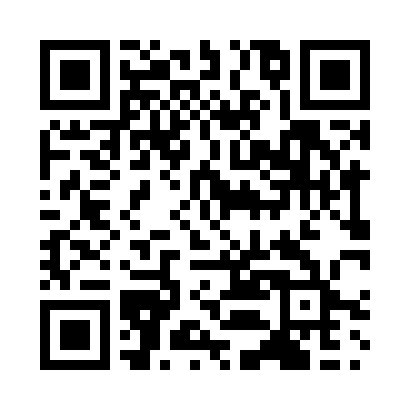 Prayer times for Zoetele, CameroonWed 1 May 2024 - Fri 31 May 2024High Latitude Method: NonePrayer Calculation Method: Muslim World LeagueAsar Calculation Method: ShafiPrayer times provided by https://www.salahtimes.comDateDayFajrSunriseDhuhrAsrMaghribIsha1Wed4:516:0312:103:296:177:242Thu4:516:0212:093:296:177:243Fri4:506:0212:093:296:167:244Sat4:506:0212:093:306:167:245Sun4:506:0212:093:306:167:246Mon4:506:0212:093:306:167:247Tue4:496:0212:093:306:167:258Wed4:496:0112:093:316:177:259Thu4:496:0112:093:316:177:2510Fri4:496:0112:093:316:177:2511Sat4:486:0112:093:316:177:2512Sun4:486:0112:093:316:177:2513Mon4:486:0112:093:326:177:2514Tue4:486:0112:093:326:177:2615Wed4:486:0112:093:326:177:2616Thu4:486:0112:093:326:177:2617Fri4:476:0112:093:336:177:2618Sat4:476:0112:093:336:177:2619Sun4:476:0112:093:336:177:2720Mon4:476:0112:093:336:177:2721Tue4:476:0112:093:346:187:2722Wed4:476:0112:093:346:187:2723Thu4:476:0112:093:346:187:2824Fri4:476:0112:093:346:187:2825Sat4:476:0112:093:356:187:2826Sun4:476:0112:103:356:187:2827Mon4:476:0112:103:356:187:2928Tue4:476:0112:103:356:197:2929Wed4:476:0112:103:366:197:2930Thu4:476:0112:103:366:197:2931Fri4:476:0112:103:366:197:30